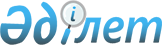 О внесении изменения в постановление акимата Жаксынского района от 1 июля 2016 года № а-7/168 "Об определении перечня приоритетных направлений расходов районного бюджета"Постановление акимата Жаксынского района Акмолинской области от 9 сентября 2019 года № а-6/223. Зарегистрировано Департаментом юстиции Акмолинской области 10 сентября 2019 года № 7372
      Примечание РЦПИ.

      В тексте документа сохранена пунктуация и орфография оригинала.
      В соответствии с Законом Республики Казахстан от 6 апреля 2016 года "О правовых актах", акимат Жаксынского района ПОСТАНОВЛЯЕТ:
      1. Внести в постановление акимата Жаксынского района "Об определении перечня приоритетных направлений расходов районного бюджета" от 1 июля 2016 года № а-7/168 (зарегистрирован в Реестре государственной регистрации нормативных правовых актов за № 5483, опубликовано 16 августа 2016 года в информационно-правовой системе "Әділет") следующее изменение:
      преамбулу изложить в новой редакции:
      "В соответствии с Законом Республики Казахстан от 23 января 2001 года "О местном государственном управлении и самоуправлении в Республике Казахстан", с пунктом 213 Правил исполнения бюджета и его кассового обслуживания, утвержденных приказом Министра финансов Республики Казахстан от 4 декабря 2014 года № 540 "Об утверждении Правил исполнения бюджета и его кассового обслуживания" (зарегистрирован в Реестре государственной регистрации нормативных правовых актов № 9934), акимат Жаксынского района ПОСТАНОВЛЯЕТ:".
      2. Контроль за исполнением настоящего постановления возложить на заместителя акима района, курирующего данный вопрос.
      3. Настоящее постановление вступает в силу со дня государственной регистрации в Департаменте юстиции Акмолинской области и вводится в действие со дня официального опубликования.
					© 2012. РГП на ПХВ «Институт законодательства и правовой информации Республики Казахстан» Министерства юстиции Республики Казахстан
				
      Аким района

Б.Малгаждаров
